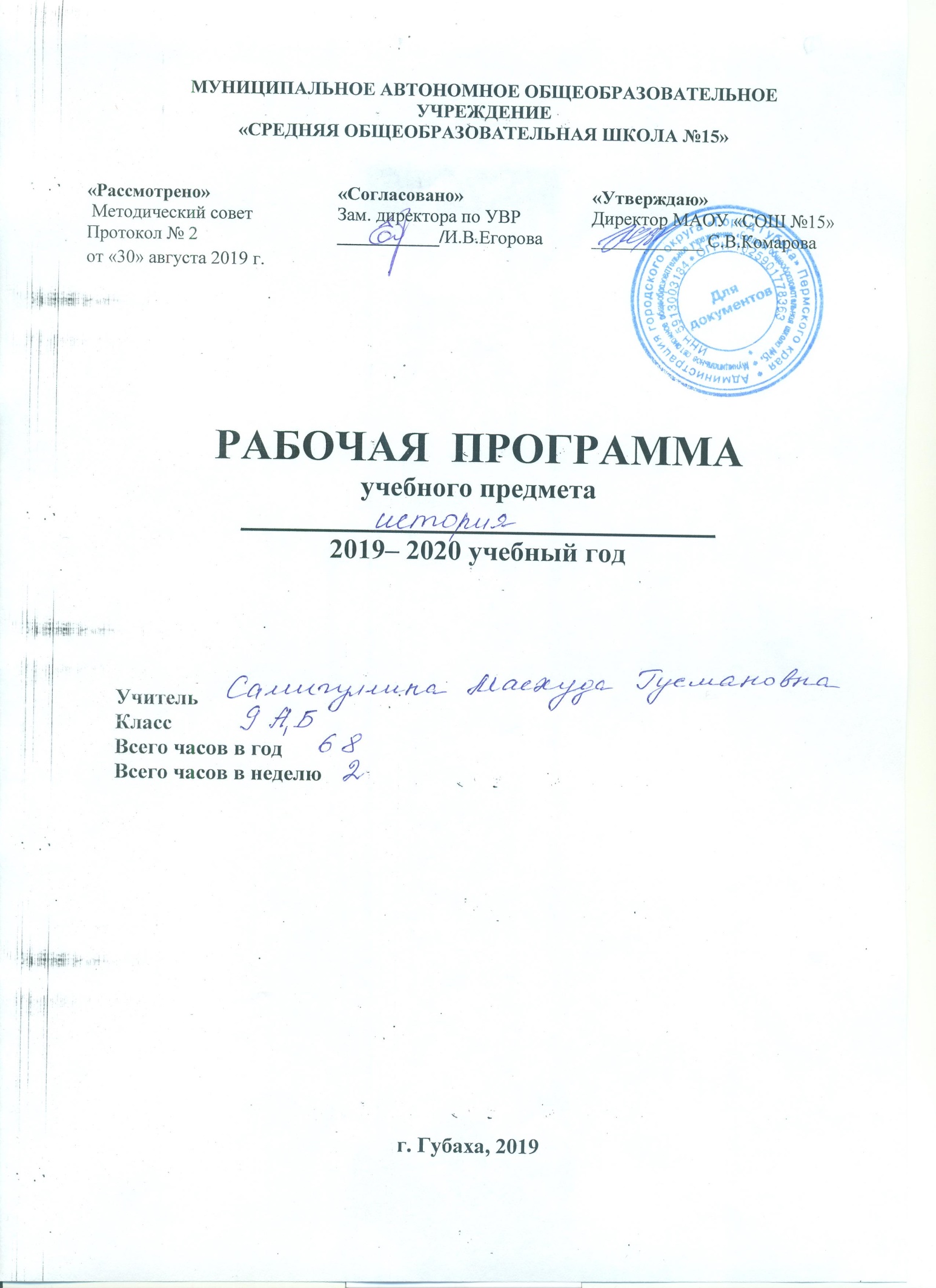 ИСТОРИЯ. 9 классПояснительная запискаРабочая программа разработана в соответствии с ФГОС   ООО,  утвержденного приказом Министерства образования и науки РФ от 17.12.2010 № 1897Федерального закона РФ №273-ФЗ «Об образовании РФ» от 29.12.2012.Рабочая программа разработана на основе примерной программы ООО по истории с учетом авторских программ: - по Истории России к предметной линии учебников Н. М. Арсентьева, А. А. Данилова и др. под редакцией А. В. Торкунова в основной школе (6—9 классы);- Юдовской А.Я., Ванюшкиной Л.М. «Программы общеобразовательных учреждений. История. Обществознание. 5-11 классы//Новая история. А.Я. Юдовская, Л.М. Ванюшкина» - М., Просвещение, 2017 г.Рабочая программа ориентирована на учебники:Электронное приложение к учебнику — ресурсы сайта www.online.prosv.ru.Описание места учебного предмета "История" в учебном планеВ соответствии с базисным учебным планом предмет «История» относится к учебным предметам, обязательным для изучения на ступени среднего (полного) общего образования.Содержание учебного предмета «История» для 5—9 классов включает два курса — «История России» (занимающего приоритетное место по объему учебного времени) и «Всеобщая история».  Рабочая программа включает материал по истории России XIXв. – начала XXв. (42 часа) и материал по истории Нового времени (26 часов) и рассчитана на 68 часов.Планируемые образовательные результаты изучения содержания курса «История России» Личностные:освоение национальных ценностей, традиций, культуры, знаний о народах и этнических группах России(на  примере историко-культурных традиций, сформировавшихся на территории России в XIX в.);уважение к другим народам России и мира и принятие их, межэтническая толерантность, готовность к равноправному сотрудничеству;эмоционально положительное принятие своей этнической идентичности;уважение к истории, культурным и историческим памятникам;гражданский патриотизм, любовь к Родине, чувство гордости за свою страну, её достижения во всех сферах общественной жизни в изучаемый период;устойчивый познавательный интерес к прошлому своей Родины;уважение к личности и её достоинству, способность давать моральную оценку действиям исторических персонажей, нетерпимость к любым видам насилия и готовность противостоять им;уважение к ценностям семьи, осознание её роли в истории страны;эмпатия как осознанное понимание и сопереживание чувствам других, формирование чувства сопричастности к прошлому России и своего края;формирование коммуникативной компетентности, умения вести диалог на основе равноправных отношений и взаимного уважения и принятия.Метапредметные:планировать пути достижения целей, устанавливать целевые приоритеты, адекватно оценивать свои возможности и условия и средства достижения целей;понимать относительность мнений и подходов к решению проблемы, учитывать разные мнения и стремиться к координации различных позиций в сотрудничестве;формулировать собственное мнение и позицию, аргументировать и координировать её с позициями партнёров в сотрудничестве при выработке общего решения в совместной деятельности;осуществлять взаимный контроль и оказывать необходимую взаимопомощь в сотрудничестве;адекватно использовать речевые средства для решения различных коммуникативных задач, владеть устной и письменной речью, строить монологические контекстные высказывания;организовывать и планировать учебное сотрудничество с учителем и сверстниками, определять цели и функции участников, способы взаимодействия, планировать общие способы работы;работать в группе — устанавливать рабочие отношения, эффективно сотрудничать и способствовать продуктивной кооперации, интегрироваться в группу сверстников и строить продуктивное взаимодействие со сверстниками и взрослыми;осуществлять расширенный поиск информации с использованием ресурсов библиотек и Интернета;осуществлять сравнение и классификацию, самостоятельно выбирая основания и критерии для указанных логических операций;ставить проблему, аргументировать её актуальность;выдвигать гипотезы о связях и закономерностях событий, процессов, объектов, проводить исследование её объективности (под руководством учителя);делать умозаключения и выводы на основе аргументации;структурировать тексты, включая умение выделять главное и второстепенное, главную идею текста, выстраивать последовательность описываемых событий.Предметные:· представление о территории России и её границах, об их изменениях на протяжении XIX в.;· знание истории и географии края, его достижений и культурных традиций в изучаемый период;· представление о социально-политическом устройстве Российской империи в XIX в.;· ориентация в особенностях социальных отношений и взаимодействий социальных групп, представление о социальной стратификации и её эволюции на протяжении XIX в.;· представление об основных течениях общественного движения XIX в. (декабристы, западники и славянофилы, либералы и консерваторы, народнические и марксистские организации);· установление связи между общественным движением и политическими событиями (реформы и контрреформы);· определение и использование основных исторических понятий периода;· установление причинно-следственных связей, объяснение исторических явлений;· установление синхронистических связей истории России и стран Европы, Америки и Азии;· составление и анализ генеалогических схем и таблиц;· поиск в источниках различного типа и вида (художественной и научной литературе) информации о событиях и явлениях прошлого с использованием понятийного и познавательного инструментария социальных наук;· анализ информации, содержащейся в исторических источниках изучаемого периода (законодательные акты, конституционные проекты, документы декабристских обществ, частная переписка, мемуарная литература и т. п.);· анализ и историческая оценка действий исторических личностей и принимаемых ими решений, влияния их деятельности на развитие российского государства;· сопоставление с помощью учителя различных версий и оценок исторических событий и личностей, с опорой на конкретные примеры, определение собственного отношения к дискуссионным проблемам прошлого и трудным вопросам истории; · систематизация информации в ходе проектной деятельности, представление её результатов как по периоду в целом, так и по отдельным тематическим блокам;· представление о культурном пространстве России XIX в., осознание роли и места культурного наследия России в общемировом культурном наследии.Требования к уровню подготовки учащихсяНовая история (1801-1914). 9 классВыпускник научится:-локализовать во времени хронологические рамки и рубежные события Нового времени как исторической эпохи, основные этапы отечественной и всеобщей истории Нового времени; соотносить хронологию истории России и Всеобщей истории в Новое время;-использовать историческую карту как источник информации;-анализировать информацию из различных источников по отечественной и всеобщей истории Нового времени;-составлять описание образа жизни основных социальных групп в России и в других странах в Новое время, памятников материальной и художественной культуры; рассказывать о значительных событиях и личностях отечественной и всеобщей истории Нового времени;-систематизировать исторический материал, содержащийся в учебной и дополнительной литературе по Всеобщей истории Нового времени;-раскрывать характерные, существенные черты: а) экономических и социальных отношений и политического строя государств в Новое время; б) представлений о мире и общественных ценностях; д) художественной культуры Нового времени;-объяснять причины и следствия ключевых событий и процессов истории Нового времени; сопоставлять развитие России и других стран в Новое время, сравнивать исторические ситуации и события;-давать оценку событиям и личностям отечественной и всеобщей истории Нового времени.Выпускник получит возможность научиться:-используя историческую карту, характеризовать социально-экономическое и политическое развитие стран в Новое время;-использовать элементы источниковедческого анализа при работе с историческими материалами;-сравнивать развитие России и других стран в Новое время.История России. 9 класс.Выпускник научится:-применять понятийный аппарат и приемы исторического анализа для раскрытия сущности и значения изучаемых событий и явлений;- изучать и систематизировать информацию из различных исторических и современных источников как по периоду в целом, так и по отдельным тематическим блокам;- применять исторические знания для выявления и сохранения исторических и культурных памятников истории России XIXв. – начала XXв.Выпускник получит возможность научиться:-используя историческую карту, характеризовать социально-экономическое и политическое развитие России;-использовать элементы источниковедческого анализа при работе с историческими материалами;-сравнивать развитие России и других стран в XIXв. – начала XXв.Содержание учебного курса Новая история (всеобщая история) XIXв. – начало XXв.История РоссииТематическое поурочное планирование«Российская империя в XIX - начале ХХ вв.»Тематическое поурочное планированиеНовая история (всеобщая история) XIXв. – начало XXв.Всего 68 часовПорядковый номер учебника в Федеральном перечнеАвтор/Авторский коллективНазвание учебникаКлассИздатель учебника1.2.2.2.1.4А.Я. Юдовская, П.А. Баранов, Л.М. Ванюшкина Всеобщая история. История Нового времени.8Просвещение1.2.3.1.2.4Н.М. Арсентьев, А.А. Данилов, А.А.Левандовский, А.Я. Торкунова.История России. В 2-х ч.9Просвещение№п/пНазвание раздела (блока)Кол-во часов на изучение раздела (блока)Из них кол-во часов, отведенных на практическую часть и контрольВведение: «Долгий» XIX век 11Начало индустриальной эпохи 612Страны Европы и США в первой половине XIX в. 613Азия, Африка и Латинская Америка в XIX — начале XX в. 14Страны Европы и США во второй половине XIX — начале XX в. 81Итого 223№п/пНазвание раздела (блока)Кол-во часов на изучение раздела (блока)Из них кол-во часов, отведенных на практическую часть и контрольРоссия в первой четверти XIX в. 91Россия во второй четверти XIX в. 71Россия в эпоху Великих реформ 81Россия в 1880—1890-е гг. 81Россия в начале XX в. 81Итоговое повторение по курсу «Российская империя в XIX -начале ХХ вв.»21Итого 466№урокаТема урокаКол-во часов в разделеКол-во часов в темеГлава I. Россия в первой четверти XIX в. 101Россия и мир на рубеже XVIII—XIX вв.12Александр I: начало правления. Реформы М. М. Сперанского13Внешняя политика Александра I в 1801—1812 гг.14-5Отечественная война 1812 г.26Заграничные походы русской армии. Внешняя политика Александра I в 1813—1825 гг.17Либеральные и охранительные тенденции во внутренней политике Александра I в 1815—1825 гг.18Социально-экономическое развитие страны в первой четверти XIX в.19Общественное движение при Александре I. Выступление декабристов110Повторительно-обобщающий урок «Россия в первой четверти XIX в.»1Глава II. Россия во второй четверти XIX в. (13ч)1011Реформаторские и консервативные тенденции во внутренней политике Николая I112Социально-экономическое развитие страны во второй четверти XIX в.113-14Общественное движение при Николае I215-16Внешняя политика Николая I. Кавказская война 1817—1864 гг.217Крымская война 1853—1856 гг.118-19Культурное пространство империи в первой половине XIX в. 220Повторительно-обобщающий урок Россия во второй четверти XIX в.1Глава III. Россия в эпоху Великих реформ 1121-22Европейская индустриализация и предпосылки реформ в России223Александр II: начало правления. Крестьянская реформа 1861 г124-25Реформы 1860—1870-х гг.: социальная и правовая модернизация226Социально-экономическое развитие страны в  пореформенный период127-28Общественное движение при Александре II и политика правительства229-30Внешняя политика Александра II. Русско-турецкая война 1877—1878 гг.231Повторительно-обобщающий урок «Россия в эпоху Великих реформ»1Глава IV. Россия в 1880—1890-е гг. 632Александр III: особенности внутренней политики133Перемены в экономике и социальном строе134Общественное движение в 1880-х - первой половине 1890-х гг.135Внешняя политика Александра III 136Культурное пространство империи во второй половине XIX в. 137Повторительно-обобщающий урок «Россия в 1880—1890-е гг.»1Глава V. Россия в начале XX в. (15ч )838Россия и мир на рубеже XIX—XX вв.: динамика и противоречия развития139Социально-экономическое развитие страны на рубеже XIX—XX вв.140Николай II: начало правления. Политическое развитие страны в 1894—1904 гг.141Внешняя политика Николая II. Русско-японская война 1904—1905 гг.142Первая российская революция и политические реформы 1905—1907 гг.143Социально-экономические реформы П. А. Столыпина 144Политическое развитие страны в 1907—1914 гг.145Серебряный век русской культуры 146Итоговое повторение по курсу «Российская империя в XIX – начале ХХ вв». 11Итого 46№Тема урокаКол-во часов в разделеКол-во часов в теме1Введение: «Долгий» XIX век (1 ч.)1Глава I. Начало индустриальной эпохи 62Экономическое развитие в XIX – начале ХХ в.13Меняющееся общество14Политическое развитие мира в XIX — начале ХХ в.. «Великие идеологии»15Наука и образование16XIX век в зеркале художественных исканий17ПОУ «Начало индустриальной эпохи»1Глава II. Страны Европы и США в первой половине XIX в. 68Консульство и империя Наполеона Бонапарта. Франция в первой половине XIX в.19Великобритания: экономическое лидерство и политические реформы110«От Альп до Сицилии»: объединение Италии111Германия в первой половине XIX в.112США до середины XIX в.: рабовладение, демократия, экономический рост113ПОУ «Страны Европы и США в первой половине XIX в.»114Глава III. Азия, Африка и Латинская Америка в XIX — начале XX вв. 11Глава IV. Страны Европы и США во второй половине XIX- начале XX вв. 815Англия до Первой мировой войны116Франция: Вторая империя и Третья республика117Германия на пути к европейскому лидерству118Австро-Венгрия и Балканы до Первой мировой войны119Италия: время реформ и колониальных захватов120США в эпоху «позолоченного века» и «прогрессивной эры»121Международные отношения в XIX — начале ХХ вв.122ПОУ «Основные итоги истории XIX — начала ХХ в.» 1Итого 22